4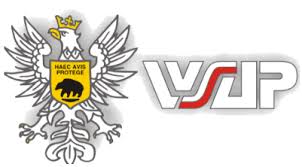 DANE OSOBOWE PRACOWNIKA * Formularz zgłoszeniowy powinien być wypełniony, podpisany i złożony w Biurze Współpracy Międzynarodowej wraz z „Indywidualnym programem szkolenia”Nazwisko:                       ................................................................................................................Imię/imiona:                  ................................................................................................................Data urodzenia, obywatelstwo:  ..................................................................................................Pesel:                               ................................................................................................................Seria i numer dowodu osobistego: ……………………………………………………………..                   Adres zameldowania:    .………………………………………………………………………...                                         …………………………………………………………………………                                    Telefon komórkowy:     ................................................................................................................E-mail:                            ................................................................................................................Wydział:             ..............................................................................................................................Czy wyjeżdżał/a Pan/i w celach szkoleniowych w ramach Programu Erasmus+ lub LLP-Erasmus?□  TAK                                               □   NIE  Proszę wskazać liczbę takich wyjazdów i podać, którego roku akademickiego dotyczą (w ciągu ostatnich 5 lat)…………………………………………………………………………………………….Doświadczenie zawodowe  pracownika:                             □     do 10 lat doświadczenia                                                                                     □     od 10 do 20 lat doświadczenia                            □   ponad 20 lat doświadczeniaJęzyk, w jakim się będzie odbywało szkolenie:………………………………………………..                            …………………………………………………………Oświadczam, że w momencie wyjazdu nie będę przebywał/a na urlopie naukowym                 .............................................................                                                 ..................................                                                 Podpis pracownika                                                                                     Data                                   